보 증 인(비상연락망)서 명 날 인해외연수 지원 서약서본인은             학년도 (1학기 / 2학기 / 여름 / 겨울)에 해당되는       (프로그램명)          에 지원하는 한양대학교 재학생        (이름)         으로서, 합격 시 다음 내용을 숙지하고 준수할 것을 서약합니다. 본인은 프로그램 참여에 앞서서, 모집공고문과 기파견자 후기 등을 통해 프로그램 내용과 프로그램 참가 시 발생하는 일체 비용에 대해 합리적인지 충분히 판단한 후, 본 프로그램에 지원했음을 확인한다.                                (본인서명)합격 발표가 난 후, 본인의 의사변경으로 프로그램 참가여부를 변경할 수 없다.                                (본인서명)참가여부를 번복할 시에는, 본인의 불참으로 인해 발생되는 일에 대해 책임을 질 것을 동의한다. 취소 시 선급금은 환불되지 않으며, 프로그램 비용의 환불은 각 에이전시가 제시한 규정에 따른다.                                        (본인서명)파견기관과 파견국가의 문화를 이해하고 존중하며 파견기관의 규칙을 준수하며, 이를 지키지 않았을 시에는 파견기관의 규칙에 의거하여 책임진다.                                                                                 (본인서명)파견기간 중에도 한양대학교의 재학생으로 본교의 학칙에 따르며, 이를 지키지 않았을 시에는 본교 학칙에 의거하여 책임진다.                                                                                                 (본인서명)파견기간 동안 신상에 변화가 있을 시에는(각종 사고 및 건강문제) 본교 국제처 담당선생님과 가족에게 반드시 연락한다.                                                                                     (본인서명)본인은 파견국에서 연수 전후 및 연수기간 내에 본인의 부주의한 행동으로 인해 발생한 사고에 대해서 스스로 책임진다.                                                                                      (본인서명)예상치 못한 사고 및 질병에 대비하여 출국 전이나 출국 후 파견국가에서 반드시 보험에 가입하고 위험지역 접근이나 위험한 행동을 하지 않는다.                                                                                (본인서명)본인은 사고 발생시 가입보험증권 보장범위 외, 추가적으로 발생하는 모든 비용을 부담할 것을 숙지하였고, 이에 동의한다.                                                                                  (본인서명)재정적인 사항에 있어서 본인 혹은 가족의 지원으로 가능하다.                                                (본인서명)어학연수는 연수기간 내 출석률 90%이상을 충족해한다. 인턴십은 소속 회사의 규정에 따르고, 인턴십을 성실히 종료한 후 수료증을 취득한다. 귀국 후, 1) 수료증을 제출하고, 2) 한양대학교가 제공하는 양식에 맞추어 귀국 보고서 서면 제출, 3)국제처 홈페이지에 후기 보고서 업로드 4)온라인 설문지를 정해진 기간 안에 작성하여야 한다.  만약 이를 어겼을 시에는 학교지원금액 전액을 본인이 부담하며 학점인정이 불가능 하다. 					(본인서명)한양대학교의 학생으로서의 자긍심을 가지고 연수기간 동안에는 한양대학교의 대표로서 책임감 있게 행동한다.   (본인서명)해당 파견기간 동안 활동내역에 대한 리포트 보고서, 사진, 동영상 등의 자료는 프로그램이나 대학의 홍보용 등의 비상업적인 용도로 사용할 수 있다.                                                                         (본인서명)귀국 후, 리포트를 작성하여 제출하고 다음 기수 학생들을 위한 사전 교육 준비에 대한 상담을 성심껏 해준다.   (본인서명)년       월       일 한 양 대 학 교 국 제 처 귀중본인이름:_____________________________ 본인서명: ____________________________국제팀 해외 파견 프로그램 지원을 위한 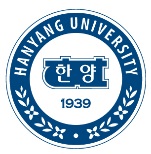 개인정보 수집·이용 동의서 한양대학교 국제팀은 해외 파견 프로그램 운영을 위하여 『개인정보보호법 제15조 및 제22조』에 따라 귀하의 동의를 받고자 합니다.┃개인정보 수집 ․ 이용 안내□ 동의를 거부할 권리 및 동의 거부에 따른 불이익- 귀하는 개인정보의 수집·이용에 동의를 거부할 권리가 있습니다. 그러나 필수항목에 대한 동의를 거부할 경우 해외 파견 프로그램 등록이 거부될 수 있음을 알려 드립니다.□ 위와 같이 개인정보를 수집·이용하는데 동의하십니까? □ 한양대학교 국제팀에서 진행되는 신규 교육과정 안내 및 홍보 동의하십니까 ? 「개인정보보호법」등 관련 법규에 의거하여 위와 같이 개인정보 수집·이용 및 제공에 동의합니다.년      월     일신 청 자 성 명 :        (인)한양대학교 국제처장 귀하국제팀 해외 파견 프로그램 지원을 위한 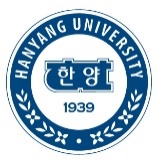 개인정보 수집·이용 및 제공 동의서 한양대학교 국제팀은 해외 파견 프로그램 운영을 위하여 『개인정보보호법 제15조 및 제22조』에 따라 귀하의 동의를 받고자 합니다.┃개인정보 수집 · 이용 안내□ 동의를 거부할 권리 및 동의 거부에 따른 불이익- 귀하는 개인정보의 수집·이용에 동의를 거부할 권리가 있습니다. 그러나 필수항목에 대한 동의를 거부할 경우 해외 단기파견 프로그램 등록이 거부될 수 있음을 알려 드립니다.□ 위와 같이 개인정보를 수집·이용하는데 동의하십니까 ? ┃고유식별정보 수집 · 이용 안내□ 위와 같이 고유식별정보(여권번호)를 수집·이용하는데 동의하십니까 ? ┃개인정보 제3자 제공 안내□ 동의를 거부할 권리 및 동의 거부에 따른 불이익- 귀하는 개인정보의 제3자 제공에 동의를 거부할 권리가 있습니다. 그러나 동의를 거부할 경우 해외 단기파견 프로그램 등록이 거부될 수 있음을 알려 드립니다.□ 위와 같이 개인정보를 수집·이용하는데 동의하십니까 ? 「개인정보보호법」등 관련 법규에 의거하여 위와 같이 개인정보 수집·이용 및 제공에 동의합니다.년      월       일신 청 자 성 명 :       (인)한양대학교 국제처장 귀하※ 프로그램 지원동기 및 향후 계획서[지원분야 및 포부, 현장실습/어학연수/Summer-Winter School프로그램 수행계획 포함]를 쓰시오. (1페이지 내)※ 1지망 기준으로 작성보호자 성명생 년 월 일전화번호날 인년   월   일생(인)본인은 한양대학교 국제처 주최 프로그램에 응시하고자 소정의 서류를 갖추어 지원하며, 선발되었을 경우 어떠한 경우에라도 중도 포기하거나 한양대학교 파견학생으로서의 명예에 해가 되는 행동을 하지 않을 것과 이를 위반 시 어떠한 불이익도 감수 할 것임을 서약합니다. 날 짜 :                      성 명 :                       (서명)한양대학교 총장 귀하수집하는개인정보 항목개인정보 수집 및 이용 목적개인정보의 보유 및 이용 기간 (필수) 성명, 연락처, 이메일, 주소, 학과명, 학번▪ 프로그램 참가자 선발▪ 프로그램 운영 및 관리▪ 프로그램 실적 관리수집된 개인정보는 국제팀 학사관리 및 각종 증명서 발급을 위해 과정 종료 후 5년간 보관 됩니다.(선택) 은행명, 계좌번호, 예금주▪ 지원금 지급수집된 개인정보는 국제팀 학사관리 및 각종 증명서 발급을 위해 과정 종료 후 5년간 보관 됩니다.필수정보동의함□동의하지 않음□선택정보동의함□동의하지 않음□홍보 및 마케팅 동의함□동의하지 않음□수집하는개인정보 항목개인정보 수집 및 이용 목적개인정보의 보유 및 이용 기간 (필수) 성명, 전화번호, 이메일, 사진, 보고서▪ 프로그램 참가자 선발▪ 프로그램 운영 및 관리▪ 프로그램 실적 관리수집된 개인정보는 국제팀 해외 단기파견 프로그램 관리를 위하여 과정 종료 후 5년간 보관 됩니다. 필수정보동의함□동의하지 않음□수집하는개인정보 항목개인정보 수집 및 이용 목적개인정보의 보유 및 이용 기간 (필수) 여권번호▪ 프로그램 참가자 선발▪ 프로그램 운영 및 관리수집된 개인정보는 국제팀 해외 단기파견 프로그램 관리를 위하여 과정 종료 후 5년간 보관 됩니다. 고유식별정보(여권번호)동의함□동의하지 않음□개인정보를제공받는 자제공하는 개인정보 항목개인정보를 제공받는 자의개인정보 수집 및 이용 목적개인정보의 보유 및 이용 기간 국제팀지정파견기관(대학 또는 에이전시)성명, 전화번호, 이메일▪ 프로그램 운영 및 관리▪ 프로그램 실적 관리수집된 개인정보는 해외 단기파견 프로그램 관리를 위하여 과정 종료 후 5년간 보관 됩니다. 제3자 제공동의함□동의하지 않음□